釋定州漢簡《論語》異文一則（首發）抱小《論語·子路篇》有下引一段話：子路問曰：“何如斯可謂之士矣？”子曰：“切切偲偲，怡怡如也，可謂士矣。朋友切切偲偲，兄弟怡怡。”這兩處的“切切偲偲”，定州漢簡《論語》皆作：䛨䛨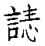 胡平生、徐剛兩先生說：䛨䛨：“”、“䛨䛨”，皆爲重言形况字。“”可能從丯聲，上古音“”爲見母月部字，“切”爲清母質部字；“䛨”爲心母真部字，“偲”爲心母之部字。 “”與“切切”韻近，“䛨䛨”與“偲偲”音近。《集解》引馬曰： “切切偲偲， 相切責之貌 。” 從音韻學的角度來看，漢代見母月部字與清母質部字的關係較為疏遠，故知其所論恐不能成立。我們認為，所謂的“”字，其右邊的“𢗣”應即“悉”字。檢北京大學藏漢簡《蒼頡篇》的“悉”字作：、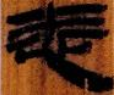 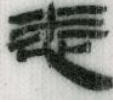 定州漢簡《論語》的“”字，其所從的“𢗣”字，其實就是將北大簡《蒼頡篇》“悉”字的這種字形上下部分的兩個短橫分別都綴連起來。又“審”所從的“釆”與“悉”字同，在漢簡中也往往變成三橫一豎，作：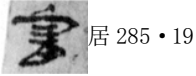 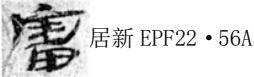 不過是為了書寫便捷、省時間而已。那如果把北大簡《蒼頡篇》“悉”字的這種字形下部分的兩個短橫連起來，而上面的兩個短橫保持不變，就是後世碑刻及寫本文獻中“悉”字的一種常見字形：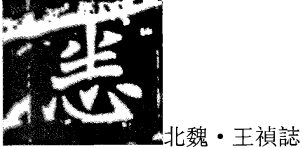 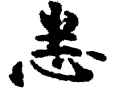 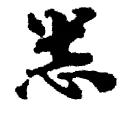 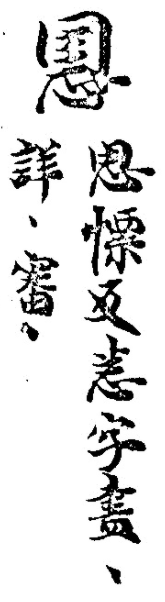 又《新撰字鏡》：“，辛栗反，入，盡也，詳盡也，審也。”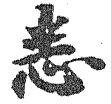 其字或從“半”作“𢘤”：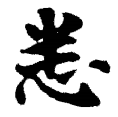 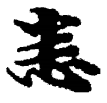 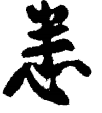 綜上所述，定州漢簡《論語》的“”字，應分析為從言從悉。“悉”為心紐質部字，與“切”（清母質部）古音極近，以致異文。類似的例證可以舉“蟋蟀”的“蟋”字，上博一《孔子詩論》簡27作“七”，而清華壹《耆夜》簡9作“”，簡10、11、13則作“”，皆從七聲，由此可證從悉聲與從七聲的字因為音近而致異文。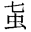 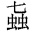 又案，疑“”字本來就是“悉”字，因涉與之相鄰的下字“䛨”的影響，而誤加“言”旁，此類“偏旁類化”的現象，在傳世及出土文獻中亦多見其例，可以參考。